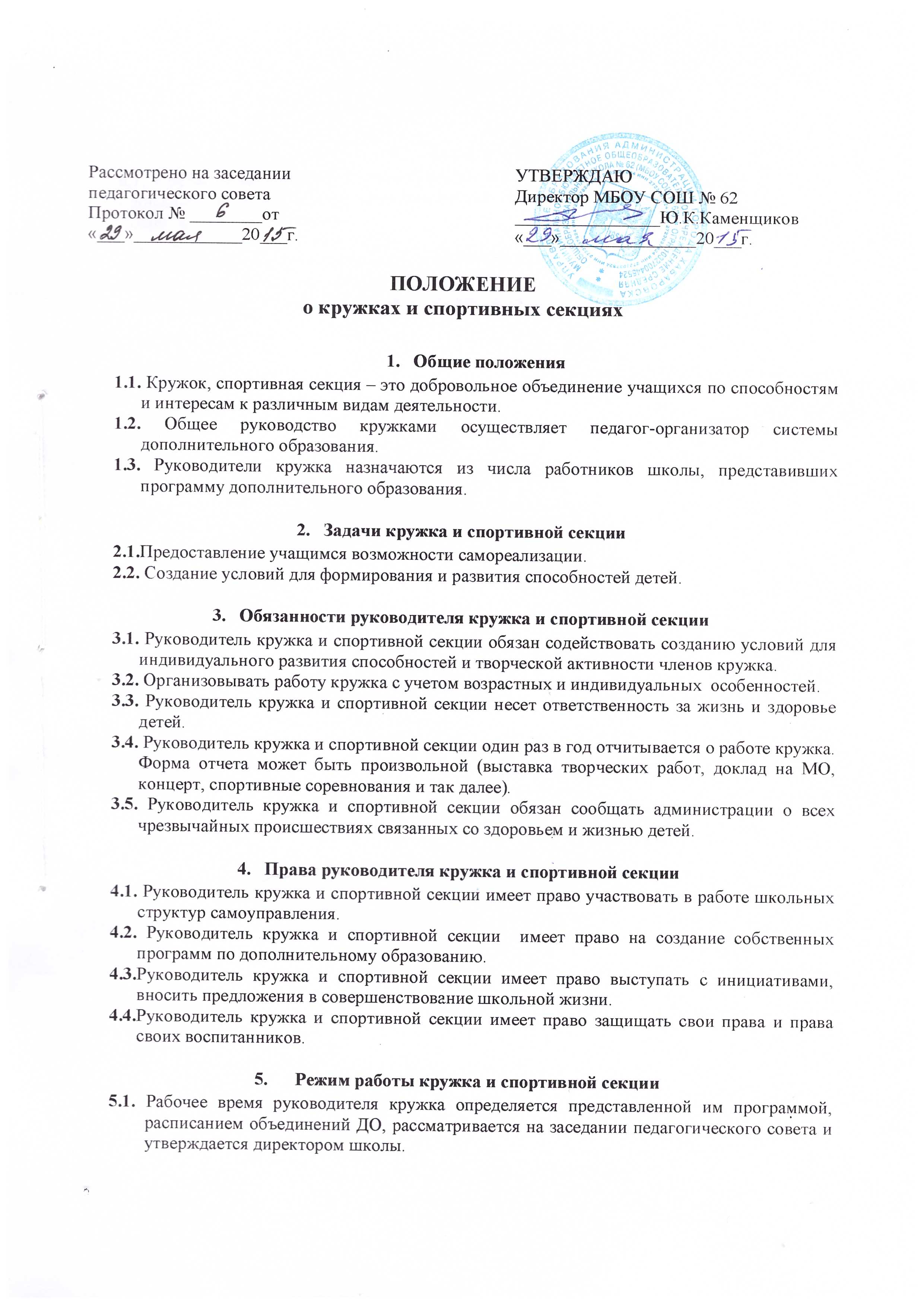 Документация6.1. У педагога кружка или спортивной секции должны быть:- должностная инструкция педагога дополнительного образования;- образовательная программа;	- программа деятельности на год;- журнал учета работы кружка и список воспитанников;- планы – конспекты учебных занятий;- анализ деятельности кружка или спортивной секции за учебный год.